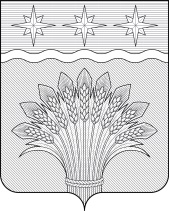 КЕМЕРОВСКАЯ ОБЛАСТЬ – КУЗБАСССовет народных депутатов Юргинского муниципального округапервого созывапятьдесят третье заседаниеРЕШЕНИЕот 28 сентября 2023 года № 269 – НАОб отмене отдельных муниципальных правовых актов Совета народныхдепутатов Юргинского муниципального районаВ соответствии с Законом Кемеровской области – Кузбасса от 05.08.2019 № 68–ОЗ «О преобразовании муниципальных образований», руководствуясь решением Совета народных депутатов Юргинского муниципального округа от 26.12.2019 № 13 «О вопросах правопреемства», статьей 61 Устава муниципального образования Юргинский муниципальный округ Кемеровской области – Кузбасса, Совет народных депутатов Юргинского муниципального округаРЕШИЛ:1. Отменить отдельные муниципальные правовые акты Совета народных депутатов Юргинского муниципального района согласно Приложению к настоящему решению.2. Настоящее решение опубликовать в газете «Юргинские ведомости» и разместить в информационно–телекоммуникационной сети «Интернет» на официальном сайте администрации Юргинского муниципального округа.3. Настоящее решение вступает в силу после его официального опубликования в газете «Юргинские ведомости».4. Контроль за исполнением решения возложить на постоянную комиссию Совета народных депутатов Юргинского муниципального округа первого созыва по социальным вопросам, правопорядку и соблюдению законности.Председатель Совета народных депутатовЮргинского муниципального округа					             И. Я. БережноваГлава Юргинского муниципального округа				             Д. К. Дадашов28 сентября 2023 годаПриложение к решениюСовета народных депутатовЮргинского муниципального округаот 28 сентября 2023 года № 269– НАИзменения в прогнозный план приватизации муниципального имущества муниципального образованияЮргинский муниципальный округ на 2023 год№п/пНаименование решения Совета народных депутатов Юргинского муниципального района1.Решение от 18.02.2016 № 6–НПА Совет народных депутатов Юргинского муниципального района «Об утверждении местных нормативов градостроительного проектирования».2.Решение от 17.03.2016 № 13–НПА Совет народных депутатов Юргинского муниципального района «О внесении изменений в Решение Совета народных депутатов Юргинского муниципального района от 18 февраля 2016 года № 6–НПА «Об утверждении местных нормативов градостроительного проектирования».